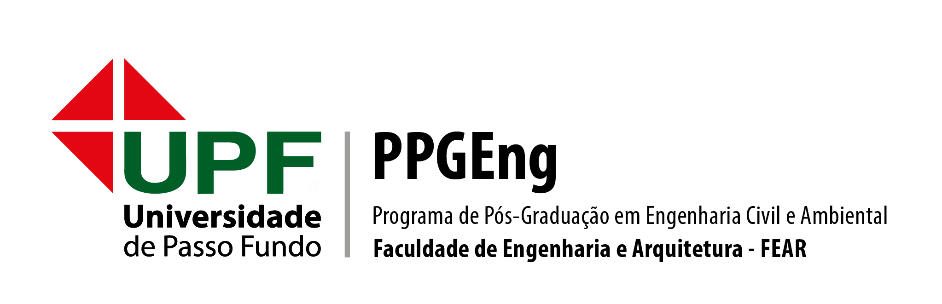 Lista de Selecionados Mestrado Turma 2018A Comissão de Seleção do Programa de Pós-graduação em Engenharia Civil e Ambiental (PPGEng) torna público os candidatos selecionados para a turma 2018/1, homologados pelo CPG do PPGEng, listados em ordem alfabética:ANA PAULA SCHEFFER ****BETINA KNEBEL MULITERNO **BIANCA GASPARETTO REBELATTO *****BRUNA CARDOZO *****BRUNA THAYS UHDE *CAROLINA GASS ****CLAUDIO LUIZ QUEIROZ *DIEGO BADZINSKI BURLAMAQUE ****DIOICE SCHOVANZ ****EDGAR DE SOUZA *****GRAZIELLE BECKER GUSTAVO CORBELLINI MASUTTIHENRIQUE BALDI FACCENDA ***JOICE MOURA DA SILVA ***LIANE DALLA GASPERINA *****MAYANE HAACK *****PRISCILA ONGARATTO TRENTIN **RAUL AITA ARTUSI **RENAN SCAPINELLO RODRIGO DA CRUZ ***SAMUÉLI DEL SANT SIGNOR *****SANDRA POZZER *****SUELEN REGINA COMINETTI BAU ***SUYAN ANTONIO PAGLIARI VINICIUS LUIZ PACHECO **WAGNER MAZETTO DE OLIVEIRA ***** Bolsa Capes Prosuc Mod I** Bolsa Capes Prosuc Mod II*** Bolsa FUPF 100%**** Bolsa FUPF 50%***** Bolsa FUPF 25%- Pedimos a confirmação do aceite da bolsa pelo e-mail ppgeng@upf.br impreterivelmente até o dia 16/01/2018.- Todos os demais candidatos que participaram das entrevistas e que não foram selecionados, fazem parte da lista de espera e podem ser chamados em caso de desistência.Passo Fundo 12 de janeiro de 2018.